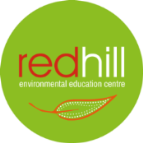 RED HILL ENVIRONMENTAL EDUCATION CENTRE Red Hill would like to welcome to Miss Karen Morris for term 3. Karen brings a lot of knowledge and expertise in Aboriginality and its History as well as Geography. Red Hill has been very busy over the last few weeks looking towards booking schools in for future programs and designing new and outcome based programs in line with the Departments recent and ongoing changes. Recently we have had Mudgee High School’s Japanese exchange program visit us for a Gold Experience and Aboriginal Educational program. Activities such as gold panning, assembling tents, damper making and Aboriginal art and visiting the ‘Gulgong Gold Experience’ and ‘Pioneer Museum’.  We would like to make a special thank you to the Pioneer Museum staff for donating packs of cards for all students displaying a photo of Gulgong on them as well as handing special Gulgong postcards to the teachers for their memories of visiting Gulgong. 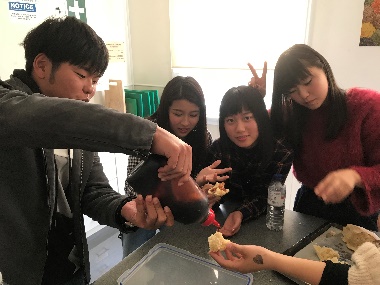 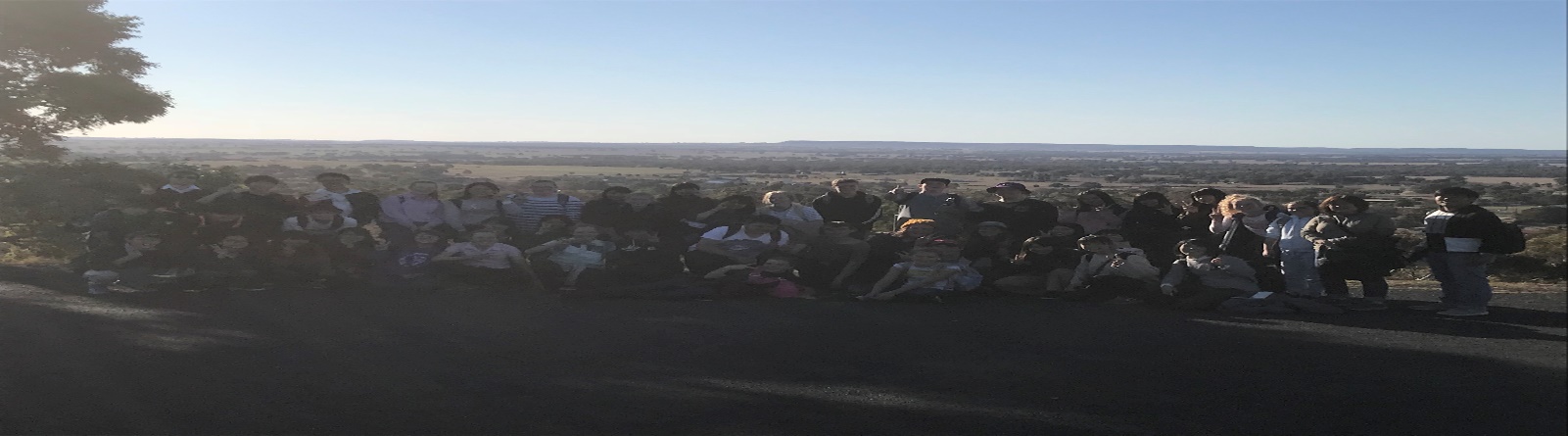 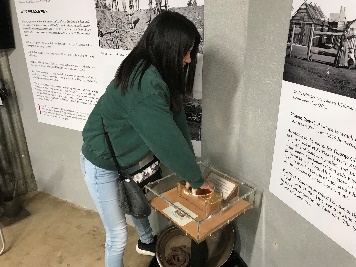 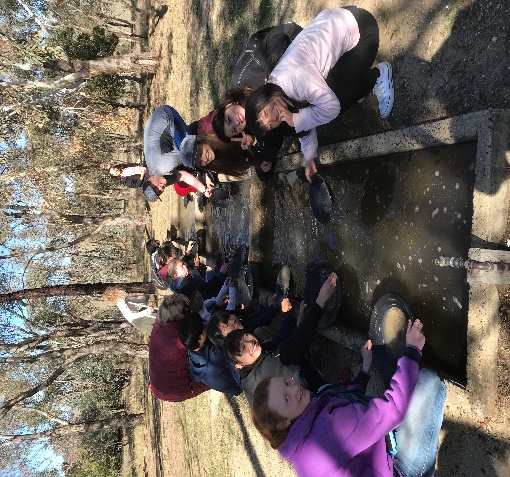 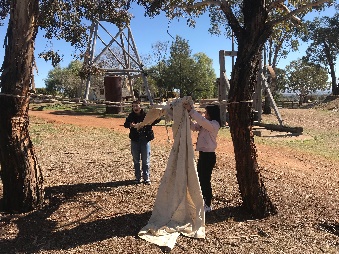 